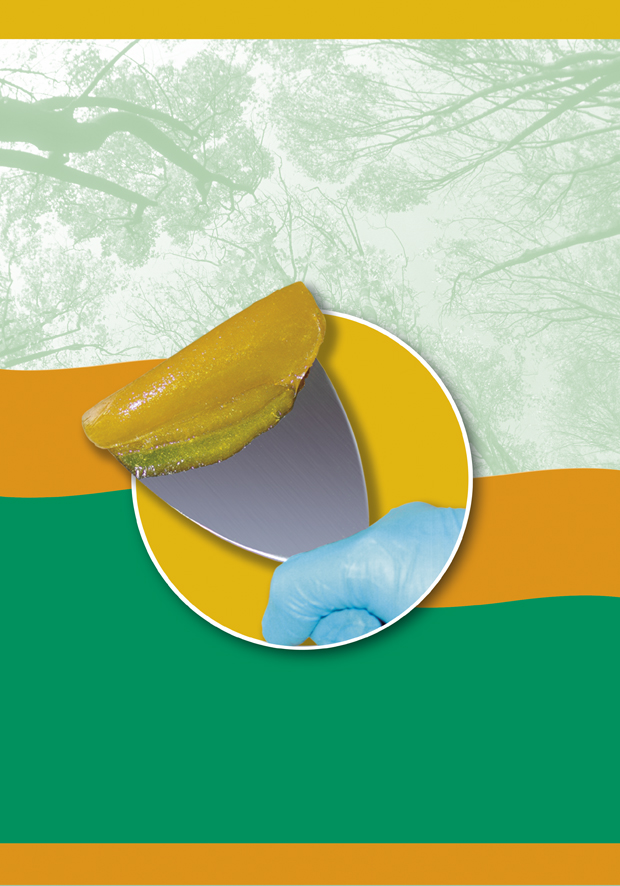 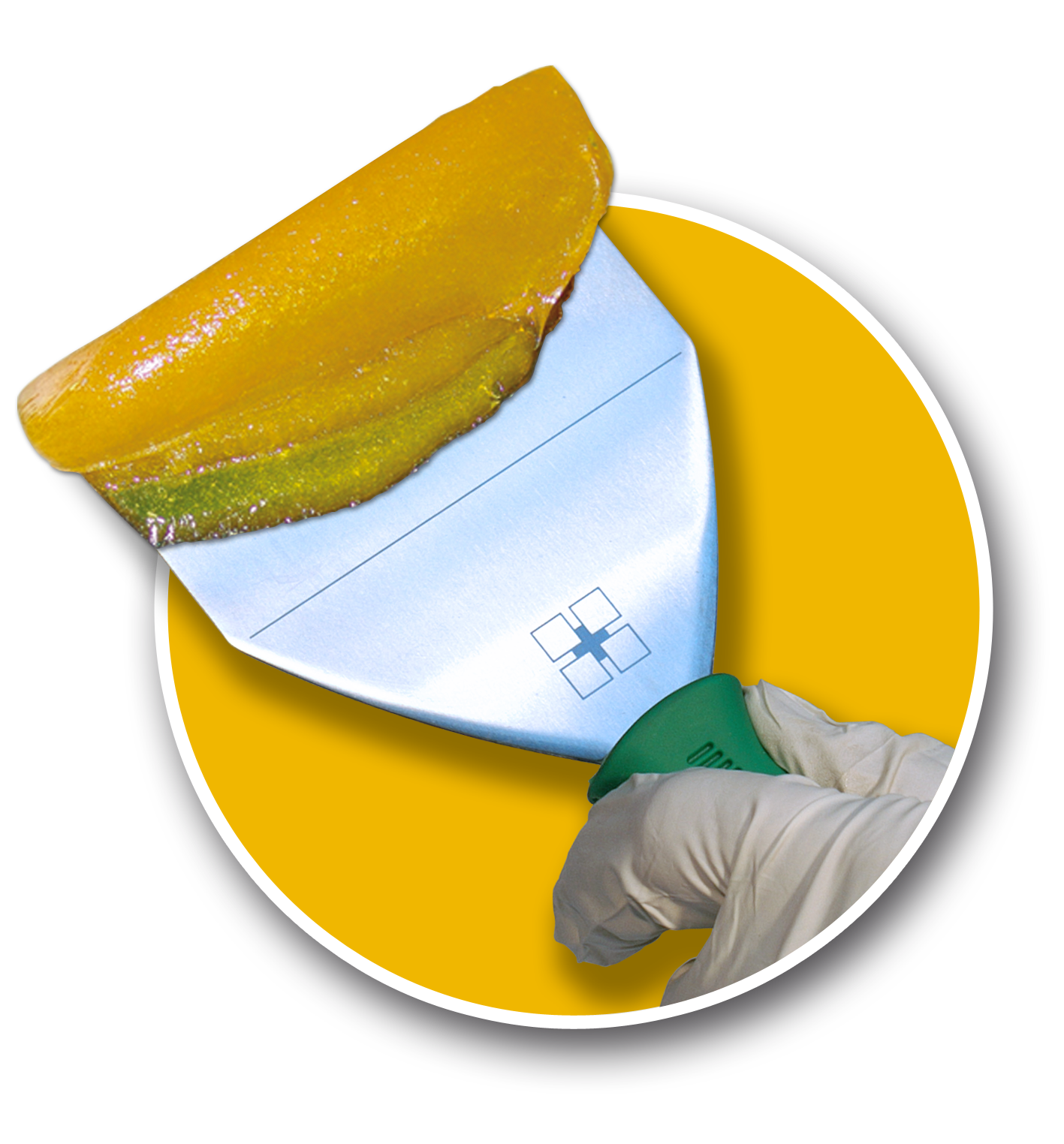 VorwortGrundlage für Holzreparaturen ist das Merkblatt WTA E-1-7 „Holzergänzungen“, 2011.Für Produkte müssen gemäß Merkblatt Abschnitt 6.3 „Anforderungen  an  technische  Eigenschaften von  Holzergänzungsstoffen  für  maßhaltige  Bauteile“ unabhängige Prüfzeugnisse vorliegen.Bewerber müssen Referenzen bezüglich Holzreparaturen mit Holzersatzmaterialien sowie entsprechende Aus- und Weiterbildungen für beteiligte Handwerker nachweisen können.P0.00	Beschreibung präventiver ArbeitsweisenP2.00 	Abdichten von Fugen und Verbindungen in Holz außenP2.01	Entfernung der Farbschichten und Glashalteleisten, die das Fräsen behindernP2.02	Fräsen der Verbindung mindestens 10mm breit und tiefP2.03	Messen der Holzfeuchte – Produktangaben beachtenP2.04	Entfernung aufstehender Fasern, loser Farb- und HolzresteP2.05	Verfestigung der gefrästen Flächen mit Holzverfestiger auf Epoxibasis			
		Produkt: DRY FIX®, Repair CareP2.06	Holzersatzmaterial, gemäß WTA Merkblatt E-1-7, oberflächengleich einbringen 		
		Produkt: DRY FLEX®, Repair CareP2.07	Schleifen nach Aushärtung P2.08	Eventuelles Nacharbeiten kleiner Unebenheiten mit Oberflächenfinish	        		
		Produkt: DRY FLEX® SF, Repair CareP2.09	Leichtes Schleifen der gesamten FlächeP2.10	Platzierung der Profile und GlashalteleistenP2.11	Mit Farbsystem (Vorstrich und Lack) gemäß Herstellerangaben behandelnP3.00 Abdichten von Fugen Holz - Stein (Pfosten / Steinsockel)P3.01	Entfernung der Farbschichten im FugenbereichP3.02	Auffräsen der Anschlussfuge mind. 10mm breit und tief P3.03	Entfernung von Trennmittel, losen TeilenP3.04	Messen der Holzfeuchte – Produktangaben beachtenP3.05	Entfernung aufstehender Fasern / Abkleben des Steinsockels und des PfostensP3.06 	Verfestigung der gefrästen Holzflächen mit Holzverfestiger auf Epoxibasis      				Produkt: DRY FIX®, Repair CareP3.07	Holzersatzmaterial, gemäß WTA Merkblatt E-1-7, oberflächengleich einbringen			Produkt: DRY FLEX®, Repair CareP3.08	Schleifen nach AushärtungP3.09	Eventuelles Nacharbeiten kleiner Unebenheiten mit Oberflächenfinish					Produkt: DRY FLEX® SF, Repair CareP3.10	Leichtes Schleifen der gesamten FlächeP3.11	Mit Farbsystem (Vorstrich und Lack) gemäß Herstellerangaben behandelnP4.00	RisssanierungP4.01	Entfernung der Farbschichten im RissbereichP4.02	Ausfräsen des Risses mindestens 10mm tiefP4.03	Messen der Holzfeuchte – Produktangaben beachtenP4.04	Entfernung aufstehender Fasern, loser Farb- und HolzresteP4.05	Verfestigung der gefrästen Holzflächen mit Holzverfestiger auf Epoxibasis				Produkt: DRY FIX®, Repair CareP4.06	Holzersatzmaterial, gemäß WTA Merkblatt E-1-7, oberflächengleich einbringen				Produkt: DRY FLEX®, Repair CareP4.07	Schleifen nach AushärtungP4.08	Eventuelles Nacharbeiten kleiner Unebenheiten mit Oberflächenfinish					Produkt: DRY FLEX® SF, Repair CareP4.09	Leichtes Schleifen der gesamten FlächeP4.10	Mit Farbsystem (Vorstrich und Lack) gemäß Herstellerangaben behandelnP5.00	Beseitigung natürlicher Mängel (Äste, Knorren, Holzdübel, Harzgallen)P5.01	Entfernung der Farbschichten im MangelbereichP5.02	Ausfräsen des Bereiches mindestens 10mm rundum und tiefP5.03	Messen der Holzfeuchte – Produktangaben beachtenP5.04	Entfernung aufstehender Fasern, loser Farb- und HolzresteP5.05	Verfestigung der gefrästen Holzflächen mit Holzverfestiger auf Epoxibasis				Produkt: DRY FIX®, Repair CareP5.06	Holzersatzmaterial, gemäß WTA Merkblatt E-1-7, oberflächengleich einbringen				Produkt: DRY FLEX®, Repair CareP5.07	Schleifen nach AushärtungP5.08	Eventuelles Nacharbeiten kleiner Unebenheiten mit Oberflächenfinish					Produkt: DRY FLEX® SF, Repair CareP5.09	Leichtes Schleifen der gesamten FlächeP5.10	Mit Farbsystem (Vorstrich und Lack) gemäß Herstellerangaben behandelnP6.00	Abdichten von HirnholzP6.01	Schleifen der Flächen bis zum gesunden HolzP6.02	Messen der Holzfeuchte – Produktangaben beachtenP6.03	Entfernung aufstehender Fasern, loser Farb- und HolzresteP6.04	Behandlung der Hirnholzflächen mit Hirnholzversiegelung gemäß Herstellerangaben			Produkt: DRY SHIELD™ SK, Repair CareP6.05	Schleifen nach AushärtungP6.06	Mit Farbsystem (Vorstrich und Lack) gemäß Herstellerangaben behandelnP7.00	Abrunden von scharfen HolzkantenP.701	Kanten mit Abrundfräsern 5mm … 8mm abrundenP7.02	Schleifen des Holzes und anschleifen der BeschichtungP7.03	Mit Farbsystem (Vorstrich und Lack) gemäß Herstellerangaben behandelnP8.00	Gang und SchließbarP8.01	Überprüfung der Spaltmaße und AbständeP8.02	Ggf. Korrektur durch hobeln und/oder einstellenP8.03	Überprüfung der Beschläge sowie der SchließbarkeitP8.04	Ggf. ersetzen der Befestigungsmittel durch korrosionsbeständige LösungenP8.05	Schleifen des offen gelegten Holzes und der angrenzenden BeschichtungP8.06	Mit Farbsystem (Vorstrich und Lack) gemäß Herstellerangaben behandelnP9.00	Reparaturen kleiner Schäden (<5mm), SchraubenlöcherP9.01	Entfernung der Farbschichten im BereichP9.02	Schadstelle anschleifen oder anfräsenP9.03	Messen der Holzfeuchte – Produktangaben beachtenP9.04	aufstehende Fasern, lose Farb- und Holzreste entfernenP9.05	Nacharbeiten mit Oberflächenfinish								Produkt: DRY FLEX® SF, Repair CareP9.06	Schleifen des offen gelegten Holzes und der angrenzenden BeschichtungP9.07	Mit Farbsystem (Vorstrich und Lack) gemäß Herstellerangaben behandelnP10.00	Schließen von Verbindungen/Fugen innen P10.01	Entfernung der FarbschichtenP10.02	Fräsen der Verbindung mindestens 10mm breit und tiefP10.03	Messen der Holzfeuchte – Produktangaben beachtenP10.04	Entfernung aufstehender Fasern, loser Farb- und HolzresteP10.05	Verfestigung der gefrästen Flächen mit Holzverfestiger auf Epoxibasis					Produkt: DRY FIX®, Repair CareP10.06	Holzersatzmaterial, gemäß WTA Merkblatt E-1-7, oberflächengleich einbringen				Produkt: DRY FLEX®, Repair CareP10.07	Schleifen nach Aushärtung P10.08	Eventuelles Nacharbeiten kleiner Unebenheiten mit Oberflächenfinish					Produkt: DRY FLEX® SF, Repair CareP10.09	Leichtes Schleifen der gesamten FlächeP10.10	Mit Farbsystem (Vorstrich und Lack) gemäß Herstellerangaben behandelnP11.00	Reparatur von Haarrissen in Wetterschenkeln mittels GlasvlieseinlageP11.01	Entfernung der Farbschichten P11.02	Überprüfung auf Holzschädigungen, ggf. Reparatur mittels P2 o.P4 o. P9 o. C1P11.03	Messen der Holzfeuchte – Produktangaben beachtenP11.04	Geeignetes Glasvlies passend schneiden							Produkt: Glasvlies, Repair CareP11.05	Epoxidharz für die Wetterschenkel-Reparatur auftragen, Vlies einlegen				Produkt: DRY SHIELD™ SK, Repair CareP11.06	Anschließend gemäß Herstellervorschrift 2 Mal mit dem Epoxidharz überarbeiten		Produkt: DRY SHIELD™ SK, Repair CareP11.07	Schleifen der Oberfläche nach AushärtungP11.08	Mit Farbsystem (Vorstrich und Lack) gemäß Herstellerangaben behandelnC0.00	Beschreibung Curativer ArbeitsweisenC1.00	Wiederherstellung von Holzteilen in Holzkonstruktionen mittels HolzersatzmaterialC1.01	Entfernung der FarbschichtenC1.02	Ausfräsen des geschädigten Holzes mindestens 5mm senkrecht ins gesunde HolzC1.03	Messen der Holzfeuchte – Produktangaben beachtenC1.04	Entfernung aufstehender Fasern, loser Farb- und HolzresteC1.05	Verfestigung der gefrästen Flächen mit Holzverfestiger auf Epoxibasis					Produkt: DRY FIX®, Repair CareC1.06	Holzersatzmaterial, gemäß WTA Merkblatt E-1-7, oberflächengleich einbringen				Produkt: DRY FLEX®, Repair CareC1.07	Schleifen nach Aushärtung P1.08	Eventuelles Nacharbeiten kleiner Unebenheiten mit Oberflächenfinish					Produkt: DRY FLEX® SFP1.09	Leichtes Schleifen der gesamten FlächeP1.10	Mit Farbsystem (Vorstrich und Lack) gemäß Herstellerangaben behandelnC2.00	Wiederherstellung von Holzteilen in Holzkonstruktionen mittels LaminatenC2.01	Aussägen der geschädigten Teile aus der OberflächeC2.02	Laminat passend anfertigen (5-10mm Fuge für Holzersatzmaterial einberechnen) C2.03	Messen der Holzfeuchte – Produktangaben beachtenC2.04	Entfernung aufstehender Fasern, loser Farb- und HolzresteC2.05	Verfestigung aller gesägter/gefräster Flächen mit Holzverfestiger auf Epoxibasis				Produkt: DRY FIX®, Repair CareC2.06	Holzersatzmaterial auf das mit Verfestiger vorbehandelte Laminat auftragenC2.07	Holzersatzmaterial, gemäß WTA Merkblatt E-1-7, und Laminat oberflächengleich einbringen 		Produkt: DRY FLEX®, Repair CareC2.08	Schleifen nach Aushärtung C2.09	Eventuelles Nacharbeiten kleiner Unebenheiten mit Oberflächenfinish					Produkt: DRY FLEX® SF, Repair CareC2.10	Leichtes Schleifen der gesamten FlächeC2.11	Mit Farbsystem (Vorstrich und Lack) gemäß Herstellerangaben behandelnC4.00	Wiederherstellung von Holzteilen in Holzkonstruktionen mittels PassstückenC4.01	Aussägen der geschädigten Teile aus dem QuerschnittC4.02	Passstück anfertigen (10mm Fuge für Holzersatzmaterial einberechnen) C4.03	Messen der Holzfeuchte – Produktangaben beachtenC4.04	Entfernung aufstehender Fasern, loser Farb- und HolzresteC4.05	Verfestigung aller gesägter/gefräster Flächen mit Holzverfestiger auf Epoxibasis				Produkt: DRY FIX®, Repair CareC4.06	Holzersatzmaterial auf alle mit Verfestiger vorbehandelte Flächen auftragenC4.07	Holzersatzmaterial, gemäß WTA Merkblatt E-1-7, und Passstück oberflächengleich einbringen 		Produkt: DRY FLEX®, Repair CareC4.08	Schleifen nach Aushärtung C4.09	Eventuelles Nacharbeiten kleiner Unebenheiten mit Oberflächenfinish					Produkt: DRY FLEX® SF, Repair CareC4.10	Leichtes Schleifen der gesamten FlächeC4.11	Mit Farbsystem (Vorstrich und Lack) gemäß Herstellerangaben behandelnPG0.00	Beschreibung präventiver Arbeitsweisen zur VerglasungPG1.00	Ersetzen geschädigter Kittfugen in verglasten Konstruktionen, innenPG1.01	Entfernung der unteren Kittfuge sowie 300mm vertikal an beiden Seiten PG1.02	Vorbereitung hölzerner UntergründePrüfung der Holzqualität der KittfalzPrüfung und ggf. Reparatur (P4, C1) oder FräsungMessung der Holzfeuchte – Herstellervorschrift beachtenSchleifen der Falz, Beseitigung hochstehender Fasern und loser Holz- und FarbresteGgf. Grundierung des Holzes mit schnell trocknender geeigneter GrundierfarbeVorbereitung metallener UntergründeBeseitigung von Schmutz- und RostteilenGgf. geeigneten Rostschutz auftragenPG1.03	Reinigung der GlasoberflächePG1.04	Einbringen und Glätten des dauerelastischen KittersatzmaterialsPG1.05 Entfernung eventueller Kittersatz-Reste nach AushärtungPG1.06 Vorstreichen z.B. mit wasserbasiertem Vorstrich gemäß HerstellervorschriftPG1.07	Lackieren mit geeigneten Lacken gemäß HerstellervorschriftPG2.00	Ersetzen geschädigter Kittfugen in verglasten Konstruktionen, außenPG2.01	Entfernung der unteren Kittfuge PG2.02	Vorbereitung hölzerner UntergründePrüfung der Holzqualität der KittfalzMessung der Holzfeuchte – Herstellervorschrift des Holzreparaturmaterials beachtenPrüfung und ggf. Reparatur (P4, C1) oder FräsungVorbereitung metallener UntergründeBeseitigung von Schmutz- und RostteilenPrüfung der GlashalteklemmenPG2.03	Reinigung der GlasoberflächePG2.04	Schleifen der Falz, Beseitigung hochstehender Fasern und loser Holz- und FarbrestePG2.05	Ggf. Grundierung mit schnell trocknender geeigneter Grundier- oder RostschutzfarbePG2.06 Einbringen und Glätten des dauerelastischen KittersatzmaterialsPG2.07 Entfernung eventueller Kittersatz-Reste nach AushärtungPG2.08 Vorstreichen z.B. mit wasserbasiertem Vorstrich gemäß HerstellervorschriftPG2.09	Lackieren mit geeignetem Lack gemäß HerstellervorschriftPG6.00	Einbau von ProfilabdeckungenPG6.01	Ausbau vorhandener horizontale Profilabdeckungen und Glashalteleisten untenPG6.02	Entfernung der Farbanstriche im BereichPG6.03	Messen der Holzfeuchte PG6.04	Grundieren der offenen Hölzer nach Herstellervorschrift, mind. 2xPG6.05	Zuschneiden neuer Profilabdeckungen ca. 8mm schmaler als die FalzPG6.06	Abrunden aller Kanten mit R=5mmPG6.07	Aussägen der Anschlüsse zu den vertikalen Glashalteleisten mit ca. 4mm AbstandPG6.08	Anbringen der AbstandshalterPG6.09	Befestigung der Profilabdeckung mit rostfreien Schrauben durch die AbstandshalterPG6.10	Verfüllen der Schraublöcher mit Oberflächenfinish						Produkt: DRY FLEX® SF, Repair CarePG6.11	Entfernung von Trennmitteln und loser TeilePG6.12	Abdichten der Abdeckungen mit Polymer-Dichtstoff						Produkt: DRY SEAL™ MP, Repair CarePG6.13 Vorstreichen z.B. mit wasserbasiertem Vorstrich gemäß HerstellervorschriftPG6.14	Lackieren mit geeignetem Lack gemäß HerstellervorschriftPG7.00 Glaseinsatz (Neubau und Ersatz)PG7.01	Entfernen alter Kitte bzw. Glashalteleisten und GläserPG7.02 Reinigung der Falz von alten Vorlegebändern, Glasresten, Kitt- und DichtstoffenPG7.03 Messen der Holzfeuchte – Herstellerangaben Kitt- und Holzersatz beachten PG7.04	Anpassung Kittfalz durch Fräsung			PG7.05 Prüfung der Holzqualität, ggf. nachbessern gemäß P9, C1					Produkt: DRY FLEX® SF, Repair CarePG7.06 Fertigung neuer GlashalteleistenPG7.07 Kittfalz und ev. Glashalteleisten mit Grundierfarbe gemäß Herstellerangaben grundierenPG7.08	Einbau Montagehilfen wie neuer Vorlegebänder und VerglasungsklötzePG7.09	Einsetzen des neuen GlasesPG7.10	Einbau der Glashalteleisten mit rostfreien SchraubenPG7.11 Entfernung aller Trennmittel und loser TeilePG7.12	Versiegelung innen und außen mit dauerelastischem Polymer gemäß Herstellerangabe			Produkt: DRY SEAL™ MP, Repair CarePG7.13 Grundierung z.B. mit wasserbasierter Grundierung gemäß HerstellerangabePG7.14	Lackierung gemäß Farb-HerstellerangabePG8.00 Einbau SilikonschlauchdichtungPG8.01	Dichtungsebene festlegen, Nut gemäß geplanter Dichtung fräsenPG8.02 Zuschneiden und einbringen der DichtungPG8.03 Pflege gemäß Herstellervorschrift								Produkt: Graf